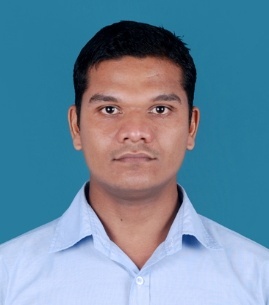 OBJECTIVE: Intend to be part of a company where I can use my potential, to the full, to help in the achievement of organizational goals and improve my technical skills.EXPERIENCE SUMMARY: Overall 5+ Years of experience including 1 Year in G.C.C, as a Draughtsman in the field of Oil & Gas Construction & Steel Fabrication, which involves Civil & Structural (RCC &Steel) design.EDUCATIONAL QUALIFICATIONS:Diploma in Civil Engineering  .(Batch : 2012-2015,  Marks-72 %)I.T.C Certificate in Draughtsman Civil. (Batch : 2009-2011 , Marks-75 %)Plus two (Batch : 2004-2006, Marks-65%) PROFESSIONAL EXPERIENCE:Preparation of Layout plan & detailed drawings of Structures for site requirementsPreparation Structural drawings of various multi-storeyed  buildings.Experienced in preparation of Structural Reinforcement detailing of  R.C.C structures.Preparation of Bar bending schedule for various RCC members.Preparation of  detailed shop  drawings of various steel structures in Autocad 2d & 3D.Preparation of  Nesting plan for each steel members.Preparation of Schematic drawings ,design drawings & fabrtication drawings of Tensile Fabric Structures.Preparation of  Patterning of Fabrics used in Tensile fabric structures.Updating the workshop drawings to reflect the actual As built information and hence prepare the As-Built drawings.Perform the Counting of the materials required from the drawings and hence create the Bill of Quantities (B.O.Q).Knowledge of  Standards and Codes used in Steel & RCC designing .Responsible for setting up and maintaining an organized file system for construction drawings.Effectively using the latest soft wares & tools for increased productivity.WORK EXPERIENCE IN GCC ( 1 year)   Al Asab General Transport & Contracting Est. Abu Dhabi , UAEProject                   :   IGD-E Phase-1 Package-3 Onshore Pipeline Habshan Modification                                       Client		       :   GASCO ( Abu Dhabi Gas Industries  Ltd. )             Contractor             :   Tecnicas Reunidas. Project Details      :    Civil and Construction activities for Substation, Pipe Rack and                                     Boiler Foundations etc at Habshan-5 Plant Tenure	       :    Nov 2016 to Till Date   United Metal Fabrication. W.L.L , Doha , QatarProjects	       :   Tensile Fabric Structure for Car parking shade                        		           Al Meera Super market , Qatar		       :   Tensile Fabric Structure for Swimming Pool		           Qatar University             Client		       :   Galfar Al Misnad Engg. & Cont. W.L.L
Tenure	                   :   April 2016 to Oct 2016WORK EXPERIENCE IN INDIA ( 4 years)   Stuba Engineering Consultancy Pvt.Ltd, Cochin , Kerala,IndiaProjects	        :   Various Multi storeyed Villas & Residential BuildingsTenure	                    :   May 2014 to March 2016   Shajan & Associates,Kothamangalam,Ernakulam,Kerala,IndiaProjects	       :   Various Multi storeyed Villas & Residential BuildingsTenure	                   :   Oct 2011 to April 2014COMPUTER PROFICIENCY:AutoCADMicrosoft ExcelMicrosoft WordMicrosoft OutlookMicrosoft PowerPoint.Internet & ApplicationsPERSONALITY TRAITS:I am very Confident, helpful, hardworking, creative ,good listener and fast learner.My abilities include Comprehensive problem solving abilities, Good team management, Eager to learn and undertake responsibilities, Ambitious, energetic team player .REFERENCE:References will be provided on request.DECLARATION:I Arun hereby declare that the details furnished above are true to the best of my knowledge and belief.ARUN arun.362496@2freemail.com 